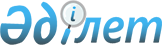 Жақсы аудандық мәслихатының 2009 жылдың 23 желтоқсандағы № С-23-2 "2010-2012 жылдарға арналған Жақсы ауданының бюджеті туралы" шешіміне өзгерістер мен толықтыру енгізу туралыАқмола облысы Жақсы аудандық мәслихатының 2010 жылғы 7 сәуірдегі № ВС-25-2 шешімі. Ақмола облысы Жақсы ауданының Әділет басқармасында 2010 жылғы 22 сәуірде № 1-13-107 тіркелді

      2008 жылғы 4 желтоқсандағы Қазақстан Республикасының Бюджет Кодексінің 106 бабы 2 тармағының 4 тармақшасына, 2001 жылғы 23 қаңтардағы Қазақстан Республикасының «Қазақстан Республикасындағы жергілікті мемлекеттік басқару және өзін-өзі басқару туралы» Заңының 6 бабына сәйкес, Жақсы аудандық мәслихаты ШЕШІМ ЕТТІ:



      1. Жақсы аудандық мәслихатының «2010-2012 жылдарға арналған Жақсы ауданының бюджеті туралы» 2009 жылғы 23 желтоқсандағы № С-23-2 шешіміне өзгерістер мен толықтырулар енгізу туралы (нормативтік құқықтық актілерді мемлекеттік тіркеу Тізілімінде № 1-13-102 тіркелген, 2010 жылдың 29 қаңтарда аудандық «Жақсы жаршысы» газетінде жарияланған) келесі өзгерістер мен толықтыру енгізілсін:



      1 тармақта:

      1 - тармақшада:

      «1999083» сандары «2001612» сандарына ауыстырылсын;

      «234161» сандары «236706» сандарына ауыстырылсын;

      «1748971» сандары «1748955» сандарына ауыстырылсын;

      2-тармақшада:

      «1999083» сандары «2047794,6» сандарына ауыстырылсын;

      5-тармақшада:

      «-14244» сандары «-60426,6» сандарына ауыстырылсын;

      6-тармақшада:

      «14244» сандары «60426,6» сандарына ауыстырылсын;

      7 тармақша шығарылсын;



      4 тармақта:

      «102684» сандары «56342» сандарына ауыстырылсын;



      5 тармақта:

      «12110» сандары «15307» сандарына ауыстырылсын;

      келесі мазмұндағы алтыншы абзацпен толықтырылсын:

      «мектепке дейінгі білім беру ұйымдарында мемлекеттік оқулық тапсырыстарын жүзеге асыруға 3197 мың теңге».



      7 тармақта:

      «8871» сандары «4567» сандарына ауыстырылсын.

      екінші абзац келесі редакцияда баяндалсын:

      «Ұлы Отан Соғысының қатысушылары мен мүгедектеріне, сондай-ақ оларға теңестірілген адамдарға; 1941 жылғы 22 маусым – 1945 жылғы 3 қыркүйек аралығындағы кезеңде майдандағы армия құрамына кірмеген әскери бөлімдерде, мекемелерде, әскери-оқу орындарында әскери қызмет өткерген, «1941-1945 жж. Ұлы Отан соғысында Германияны жеңгені үшін» медалімен немесе «Жапонияны жеңгені үшін» медалімен марапатталған, Ұлы Отан соғысы жылдарында тылда кемінде алты ай жұмыс істеген (қызмет өткерген) адамдарға біржолғы материалдық көмек төлеуге - 4388 мың теңге»;

      үшінші абзац келесі редакцияда баяндалсын:

      «Ұлы Отан Соғысының қатысушылары мен мүгедектеріне, сонымен қатар Тәуелсіз Мемлекеттер Достығының елдері, Қазақстан Республикасының аумағы бойынша жол жүруін, сондай-ақ оларға және олармен бірге жүретін адамдарға Мәскеу, Астана қалаларында мерекелік іс-шараларға қатысуы үшін тамақтануына, тұруына, жол жүруіне арналған шығыстарын төлеуді қамтамасыз етуге берілетін - 179 мың теңге»;



      11 тармақта:

      «15459» сандары «17055» сандарына ауыстырылсын;



      12 тармақта:

      «8890» сандары «8385» сандарына ауыстырылсын;



      13 тармақта:

      екінші абзац келесі редакцияда баяндалсын:

      «Ұлы Отан Соғысының қатысушылары мен мүгедектеріне, сондай-ақ оларға теңестірілген адамдарға; 1941 жылғы 22 маусым – 1945 жылғы 3 қыркүйек аралығындағы кезеңде майдандағы армия құрамына кірмеген әскери бөлімдерде, мекемелерде, әскери-оқу орындарында әскери қызмет өткерген, «1941-1945 жж. Ұлы Отан соғысында Германияны жеңгені үшін» медалімен немесе «Жапонияны жеңгені үшін» медалімен марапатталған әскери қызметтілерге, оның ішінде запасқа (отставкаға) шыққандарға, Ұлы Отан соғысы жылдарында тылда кемінде алты ай жұмыс істеген (қызмет өткерген) адамдарға біржолғы материалдық көмек төлеуге - 3167 мың теңге».



      2.Жақсы аудандық мәслихатының 2009 жылдың 23 желтоқсандағы № С-23-2 «Жақсы ауданының 2010-2012 жылдарға арналған Жақсы ауданының бюджеті туралы» (нормативтік құқықтық актілерді мемлекеттік тіркеу Тізілімінде № 1-13-102 тіркелген, 2010 жылдың 29 қаңтарда «Жақсы жаршысы» газетінде жарияланған) шешімінің 1, 5 қосымшалары осы шешімнің 1, 2 қосымшаларына сәйкес жаңа редакцияда баяндалсын.



      3. Осы шешім Жақсы ауданының Әділет басқармасында мемлекеттік тіркеуден өткен күнінен бастап күшіне енеді және 2010 жылдың 1 қаңтарынан қолданысқа енгізіледі.      Жақсы аудандық мәслихат

      сессиясының төрағасы,

      аудандық мәслихат хатшысы                  Б.Жанәділов      КЕЛІСІЛГЕН:      Жақсы ауданның әкімі                       И.Қабдуғалиев      «Жақсы ауданының экономика

      және бюджеттік жоспарлау бөлімі»

      мемлекеттік мекемесінің бастығы            Қ.Дүзелбаев

Жақсы аудандық мәслихатының

2010 жылғы 7 сәуірдегі № ВС-24-2

"2010-2012 жылдарына арналған Жақсы ауданының

бюджеті туралы" шешіміне 1 қосымша

Жақсы аудандық мәслихатының

2009 жылғы 23 желтоқсандағы № С-23-2

"2010-2012 жылдарына арналған Жақсы ауданының

бюджеті туралы" шешіміне 1 қосымша

Жақсы аудандық мәслихатының

2010 жылғы 7 сәуірдегі № ВС-24-2

"2010-2012 жылдарына арналған Жақсы ауданының

бюджеті туралы" шешіміне 2 қосымша

Жақсы аудандық мәслихатының

2009 жылғы 23 желтоқсандағы № С-23-2

"2010-2012 жылдарына арналған Жақсы ауданының

бюджеті туралы" шешіміне 5 қосымша 2010 жылға ауыл (селолық), ауылдық (селолық)

округтерінің бюджеттік бағдарламаларының

(кіші бағдарламалардың) тізбесі
					© 2012. Қазақстан Республикасы Әділет министрлігінің «Қазақстан Республикасының Заңнама және құқықтық ақпарат институты» ШЖҚ РМК
				СанаттарСанаттарСанаттарСанаттар2010 жылСыныптарСыныптарСыныптар2010 жылСыныпшаСыныпша2010 жылАТАУЛАРЫ2010 жылI. КІРІСТЕР20016121Салықтық түсімдер23670601Табыс салығы62072Жеке табыс салығы620703Әлеуметтік салық1125451Әлеуметтік салық11254504Меншікке салынатын салық1068561Мүлікке салынатын салық773433Жер салығы40514Көлік құралдарына салынатын салық173175Бірыңғай жер салығы814505Тауарларға, жұмыстарға және қызметтерге салынатын iшкi салықтар94762Акциздер5403Табиғат және басқа да ресурстарды пайдаланғаны үшін алынатын алым52734Кәсіпкерлік және кәсіби қызметті жүргізгені үшін алынатын алым366308Заңдық мәнді іс-әрекеттерді жасағаны және (немесе) құжаттар бергені үшін оған уәкілеттігі бар мемлекеттік органдар немесе лауазымды адамдар алатын міндетті төлемдер16221Мемлекеттік бажы16222Салықтық емес түсімдер782901Мемлекеттік меншігінен түсетін түсімдер4391Мемлекеттік кәсіпорындардың таза кірісі бөлігіндегі түсімдер723Мемлекет меншігіндегі акциялардың мемлекеттік пакетіне дивидендтер145Мемлекет меншігіндегі мүлікті жалға беруден түсетін кірістер35302Мемлекеттік бюджеттен қаржыландырылатын мемлекеттік мекемелердің тауарларды (жұмыстарды, қызметтерді) өткізуінен түсетін түсімдер671Мемлекеттік бюджеттен қаржыландырылатын мемлекеттік мекемелердің тауарларды (жұмыстарды, қызметтерді) өткізуінен түсетін түсімдер6704Мемлекеттік бюджеттен қаржыландырылатын, сондай-ақ Қазақстан Республикасы Ұлттық Банкінің бюджетінен (шығыстар сметасынан) ұсталатын және қаржыландырылатын мемлекеттік мекемелер салатын айыппұлдар, өсімпұлдар, санкциялар, өндіріп алулар72061Мемлекеттік бюджеттен қаржыландырылатын, сондай-ақ Қазақстан Республикасы Ұлттық Банкінің бюджетінен (шығыстар сметасынан) ұсталатын және қаржыландырылатын мемлекеттік мекемелер салатын айыппұлдар, өсімпұлдар, санкциялар, өндіріп алулар720606Салыққа жатпайтын басқа да түсімдер1171Салыққа жатпайтын басқа да түсімдер1173Негізгі капиталды сатудан түсетін түсімдер812203Жерді және материалдық емес активтерді сату81221Жерді сату80592Материалдық емес активтерді сату634Трансферттердің түсімдері174895502Мемлекеттiк басқарудың жоғары тұрған органдарынан түсетiн трансферттер17489552Облыстық бюджеттен түсетін трансферттер1748955АТАУЛАРЫ2010 жылФункционалдық топФункционалдық топФункционалдық топФункционалдық топ2010 жылАдминистратор бюджетных программАдминистратор бюджетных программАдминистратор бюджетных программ2010 жылБағдарламаБағдарлама2010 жылII. ШЫҒЫНДАР204779401Жалпы сипаттағы мемлекеттік қызметтер көрсету154584112Аудан (облыстық маңызы бар қала) мәслихатының аппараты10707001Аудан (облыстық маңызы бар қала) мәслихатының қызметін қамтамасыз ету жөніндегі қызметтер10707122Аудан (облыстық маңызы бар қала) әкімінің аппараты37515001Аудан (облыстық маңызы бар қала) әкімінің қызметін қамтамасыз ету жөніндегі қызметтер34498002Ақпараттық жүйелер құру3017123Қаладағы аудандық маңызы бар қала, кент,аул (село), ауылдық (селолық) округ әкім аппараты88602001Қаладағы аудан, аудандық маңызы бар қаланың, кент, ауыл (село), ауылдық (селолық) округ әкімінің қызметін қамтамасыз ету жөніндегі қызметтер86206023Мемлекеттік органдарды материалдық-техникалық жарақтандыру2296024Ақпараттық жүйелер құру100452Ауданның (облыстық маңызы бар қаланың) қаржы бөлімі7092001Аудандық бюджетті орындау және коммуналдық меншікті (облыстық маңызы бар қала) саласындағы мемлекеттік саясатты іске асыру жөніндегі қызметтер6869002Ақпараттық жүйелер құру50003Салық салу мақсаты үшін мүлікті бағалауын жүргізу173453Ауданның (облыстық маңызы бар қаланың) экономика және бюджеттік жоспарлау бөлімі10668001Экономикалық саясатты, мемлекеттік жоспарлау жүйесін қалыптастыру және дамыту және аудандық (облыстық маңызы бар қаланы) басқару саласындағы мемлекеттік саясатты іске асыру жөніндегі қызметтер10522005Мемлекеттік органдарды материалдық-техникалық жарақтандыру14602Қорғаныс2112122Аудан (облыстық маңызы бар қала) әкімінің аппараты2112005Жалпыға бірдей әскери міндетті атқару шеңберіндегі іс-шаралар211203Қоғамдық тәртіп, қауіпсіздік, құқықтық, сот, қылмыстық-атқару қызметі1166458Ауданның (облыстық маңызы бар қаланың) тұрғын үй-коммуналдық шаруашылығы, жолаушылар көлігі және автомобиль жолдары бөлімі1166021Елдi мекендерде жол жүрісі қауiпсiздiгін қамтамасыз ету116604Білім беру1013429,3464Аудан (облыстық маңызы бар қала) білім бері бөлімі 1013429,3001Жергілікті деңгейде білім беру саласындағы мемлекеттік саясатты іске асыру жөніндегі қызметтер6743002Ақпараттық жүйелер құру50003Жалпы білім беру903697004Ауданның (аудандық маңызы бар қаланың) мемлекеттік білім беру мекемелерінде білім беру жүйесін ақпараттандыру4581005Ауданның (аудандық маңызы бар қаланың) мемлекеттік білім беру мекемелер үшін оқулықтар мен оқу-әдiстемелiк кешендерді сатып алу және жеткізу11291006Балалар үшін қосымша білім беру20375009Мектепке дейінгі тәрбие ұйымдарының қызметін қамтамасыз ету41426018Кәсіптік оқытуды ұйымдастыру8066011Өңірлік жұмыспен қамту және кадрларды қайта даярлау стратегиясын іске асыру шеңберінде білім беру объектілерін күрделі, ағымды жөндеу17200,306Әлеуметтік қамсыздандыру және әлеуметтік көмек80468451Аудан (облыстық маңызы бара қала) жұмыспен қамту және әлеуметтік бағдарламалар бөлімі80468001Жергілікті деңгейде облыстың жұмыспен қамтуды қамтамасыз ету және үшін әлеуметтік бағдарламаларды іске асыру саласындағы мемлекеттік саясатты іске асыру жөніндегі қызметтер14344012Ақпараттық жүйелер құру50002Қамту бағдарламасы25506005Мемлекеттік атаулы әлеуметтік көмек1183006Тұрғын үй көмегі5456007Жергілікті өкілетті органдардың шешімі бойынша азаматтардың жекелеген топтарына әлеуметтік көмек9323010Үйден тәрбиеленіп оқытылатын мүгедек балаларды материалдық қамтамасыз ету350011Жәрдемақылар мен басқа да әлеуметтік төлемдерді есептеу, төлеу және жеткізу жөніндегі қызмет көрсетулерге төлем жүргізу624014Мұқтаж азаматтарға үйінде әлеуметтік көмек беру772601618 жасқа дейінгі балаларға мемлекеттік жәрдемақылар6773017Мүгедектерді оңалту жеке бағдарламасына сәйкес, мұқтаж мүгедектерді міндетті гигиеналық құралдармен қамтамасыз етуге, және ымдау тілі мамандарының, жеке көмекшілердің қызмет көрсету1399019Ұлы Отан соғысындағы Жеңістің 65 жылдығына байланысты Москва, Астана қалаларына ардагерлерді іс-шараларға қатысуға баруды, Ұлы Отан соғысындағы Жеңістің 65 жылдығына Тәуелсіз Мемлекеттен, Қазақстан Республикасы аумағында Ұлы Отан соғысының қатысушылары мен мүгедектерінің тамақтану, тұру және жол жүруін қамтамасыз ету179020Ұлы Отан Соғысына қатысқан ардагерлер және мүгедектерге материалдық көмек көрсету, 1941 жылдың 22 маусымынан 1945 жылдың 3 қыркүйегі кезеңінде, әскери оқу ғимараттарында, құрамға жатпайтындар, "1941-945 ж.ж Германия Ұлы Отан Соғыныдағы Ұлы Отан соғысындағы Жеңісі үшін" атты медальмен марапатталғандарға немесе Жапондағы жеңісі үшін" медалімен мараппаталғандарға, Ұлы Отан Соғысы жылдарында тың және тыңайған жерлерде кемінде алты ай жұмыс атқарған (тұрған) Жеңістің 65 жылдығына Ұлы Отан соғысының қатысушылары мен мүгедектеріне біржолғы материалдық көмекті төлеу755507Тұрғын үй – коммуналдық шаруашылығы135059,8123Қаладағы аудандық маңызы бар қала, кент,аул (село), ауылдық (селолық) округ әкім аппараты4589008Елді мекендерде көшелерді жарықтандыру3655009Елді мекендердің санитариясын қамтамасыз ету163011Елді мекендерді абаттандыру мен көгалдандыру771458Ауданның (облыстық маңызы бар қаланың) тұрғын үй-коммуналдық шаруашылығы, жолаушылар көлігі және автомобиль жолдары бөлімі31130012Сумен жабдықтау және су бөлу жүйесінің қызмет етуі6600015Елдi мекендердегі көшелердi жарықтандыру3804016Елді мекендердің санитариясын қамтамасыз ету2873018Елді мекендерді абаттандыру мен көгалдандыру17853467Ауданның (облыстық маңызы бар қаланың) құрылыс бөлімі99340,8003Мемлекеттік коммуналдық тұрғын үй қорының тұрғын үй алу және (немесе) құрылысы 54733004Инженерлік коммуникациялық инфрақұрылымды дамыту және (немесе) жайластыру44607,808Мәдениет, спорт, туризм және ақпараттық кеңістік61740455Ауданның (облыстық маңызы бар қаланың) мәдениет және тілдерді дамыту бөлімі46661001Жергілікті деңгейде тілдерді және мәдениетті дамыту саласындағы мемлекеттік саясатты іске асыру жөніндегі қызметтер3586003Мәдени – демалыс жұмысын қолдау23846006Аудандық кітапханалардың жұмыс істеуін қамтамасыз ету16744007Мемлекеттік тілді және Қазақстан халықтарының басқа да тілдерін дамыту2485456Ауданның (облыстық маңызы бар қаланың) ішкі саясат бөлімі6765001Жергілікті деңгейде аппарат, мемлекеттік нығайту және азаматтардың әлеуметтік сенімділігін қалыптастыруда мемлекеттік саясатты іске асыру жөніндегі қызметтер4479002Газеттер мен журналдар арқылы мемлекеттік ақпараттық саясат жүргізу2286465Ауданның (облыстық маңызы бар қаланың) Дене шынықтыру және спорт бөлімі8314001Жергілікті деңгейде мәдениет және тілдерді дамыту саласындағы мемлекеттік саясатты іске асыру жөніндегі қызметтер4350006Аудандық (облыстық маңызы бар қалалық) деңгейде спорттық жарыстар өткізу1888007Облыстық спорт жарыстарына әртүрлі спорт түрлері бойынша аудан (облыстық маңызы бар қала) құрама командаларының мүшелерін дайындау және олардың қатысуы207610Ауыл, су, орман, балық шаруашылығы, ерекше қорғалатын табиғи аумақтар,қоршаған ортаны және жануарлар дүниесін қорғау, жер қатынастары427309453Ауданның (облыстық маңызы бар қаланың) экономика және бюджеттік жоспарлау бөлімі2010099Республикалық бюджеттен берілетін нысаналы трансферттер есебінен ауылдық елді мекендер саласының мамандарын әлеуметтік қолдау шараларын іске асыру2010462Ауданның (облыстық маңызы бар қаланың) ауыл шаруашылық бөлімі6700001Жергілікті деңгейде ауыл шаруашылығы саласындағы мемлекеттік саясатты іске асыру жөніндегі қызметтер6700463Аудан (облыстық маңызы бар қала) жер қатынастар бөлімі6521001Аудан (облыстық маңызы бар қала) аумағында жер қатынастарын реттеу саласындағы мемлекеттік саясатты іске асыру жөніндегі қызметтер5178008Мемлекеттік органдарды материалдық-техникалық жарақтандыру149004Жердi аймақтарға бөлу жөнiндегi жұмыстарды ұйымдастыру1194467Ауданның (облыстық маңызы бар қаланың) құрылыс бөлімі398666012Сумен шаруашылығын жабдықтау жүйесін дамыту398666473Ауданның (облыстық маңызы бар қаланың) мал дәрігері бөлімі13412001Жергілікті деңгейде мал дәрігері саласындағы мемлекеттік саясатты іске асыру жөніндегі қызметтер4742004Мемлекеттік органдарды материалдық-техникалық жарақтандыру285011Эпизоотияға қарсы іс-шаралар жүргізу838511Өнеркәсіп, сәулет, қала құрылысы және құрылыс қызметі15960467Ауданның (облыстық маңызы бар қаланың) құрылыс бөлімі5625001Құрылыс, сәулет және қала құрылысы бөлімінің қызметін қамтамасыз ету жөніндегі қызметтер5575014Ақпараттық жүйелер құру50468Ауданның (облыстық маңызы бар қаланың) сәулет және қала құрылысы бөлімі10335001Жергілікті деңгейде сәулет және қала құрылысы саласындағы мемлекеттік саясатты іске асыру жөніндегі қызметтер4160003Ауданның қала құрылысы даму аумағын және елді мекендердің бас жоспарлары схемаларын әзірлеу617512Көлік және коммуникациялар78361123Қаладағы аудандық маңызы бар қала, кент,аул (село), ауылдық (селолық) округ әкім аппараты46901013Қаладағы аудан аудандық маңызы бар қала, кент, аул (село), ауылдық (селолық) округтердің автокөлік жолдарының жұмыс істеуін қамтамасыз ету6901020Өңірлік жұмыспен қамту және кадрларды қайта даярлау стратегиясын іске асыру шеңберінде елді-мекендер көшелерін жөндеу және ұстау40000458Ауданның (облыстық маңызы бар қаланың) тұрғын үй-коммуналдық шаруашылығы, жолаушылар көлігі және автомобиль жолдары бөлімі31460023Автомобиль жолдарының қызмет етуін қамтамасыз ету21460008Өңірлік жұмыспен қамту және кадрларды қайта даярлау стратегиясын іске асыру шеңберінде аудандық маңызы бар автомобиль жолдарын, қала және елді-мекендер көшелерін жөндеу және ұстау1000013Басқалар13923452Ауданның (облыстық маңызы бар қаланың) қаржы бөлімі495512Ауданның (облыстық маңызы бар қаланың) жергілікті атқарушы органының резерві4955458Ауданның (облыстық маңызы бар қаланың) тұрғын үй-коммуналдық шаруашылығы, жолаушылар көлігі және автомобиль жолдары бөлімі5061001Жергілікті деңгейде тұрғын үй-коммуналдық шаруашылығы, жолаушылар көлігі және автомобиль жолдары саласындағы мемлекеттік саясатты іске асыру жөніндегі қызметтер5061469Ауданның (облыстық маңызы бар қаланың) кәсіпкерлік бөлімі3907001Жергілікті деңгейде кәсіпкерлік пен өнеркәсіпті дамыту саласындағы мемлекеттік саясатты іске асыру жөніндегі қызметтер3838003Кәсіпкерлік қызметін қолдау69Трансферттер56385,3452Ауданның (облыстық маңызы бар қаланың) қаржы бөлімі56385,3006Нысаналы пайдаланылмаған (толық пайдаланылмаған) трансферттерді қайтару43,3020Бюджет саласындағы еңбекақы төлеу қорының өзгеруіне байланысты жоғары тұрған бюджеттерге берілетін ағымдағы нысаналы трансферттер56342III. ТАЗА БЮДЖЕТТІК НЕСИЕЛЕНДІРУ14244Бюджеттік несиелер1424410Ауыл, су, орман, балық шаруашылығы, ерекше қорғалатын табиғи аумақтар,қоршаған ортаны және жануарлар дүниесін қорғау, жер қатынастары14244453Ауданның (облыстық маңызы бар қаланың) экономика және бюджеттік жоспарлау бөлімі14244006Ауылдық елді мекендердің әлеуметтік саласының мамандарын әлеуметтік қолдау шараларын іске асыру үшін жергілікті атқарушы органдарға берілетін бюджеттік кредиттер14244Бюджеттік несиелердің өтелуі0ІV. ҚАРЖЫ АКТИВТЕРІМЕН ЖАСАЛАТЫН ОПЕРАЦИЯЛАР БОЙЫНША САЛЬДО0V. БЮДЖЕТТІҢ ТАПШЫЛЫҒЫ-14244VI. БЮДЖЕТТІҢ ТАПШЫЛЫҒЫН ҚАРЖЫЛАНДЫРУ14244АтауларСомаФункционалдық топФункционалдық топФункционалдық топФункционалдық топФункционалдық топФункционалдық топСомаҚұрылым ішіндегіҚұрылым ішіндегіҚұрылым ішіндегіҚұрылым ішіндегіҚұрылым ішіндегіСомаБюджеттік бағдарламалардың әкiмшiсiБюджеттік бағдарламалардың әкiмшiсiБюджеттік бағдарламалардың әкiмшiсiБюджеттік бағдарламалардың әкiмшiсiСомаБағдарламаБағдарламаБағдарламаСомаПодпрограммаПодпрограммаСома1111123140 092,01123Жақсы ауылының әкім аппараты54782001Қаладағы аудан, аудандық маңызы бар қаланың, кент, ауыл (село), ауылдық (селолық) округ әкімінің қызметін қамтамасыз ету жөніндегі қызметтер10185023Мемлекеттік органдардағы материалдық-техникасын жақсарту95024Ақпараттық жүйелер құру50008Елді мекендерде көшелерді жарықтандыру1710013Қаладағы аудан аудандық маңызы бар қала, кент,аул (село), ауылдық (селолық) округтердің автокөлік жолдарының жұмыс істеуін қамтамасыз ету2742020аумақтық жұмыспен қамту және кадрларды қайта даярлау стратегиясын жүзеге асыру,ауылдық жерлерде авто жолдар ұстау және жөндеу400001123Белағаш ауылының әкім аппараты5840001Қаладағы аудан, аудандық маңызы бар қаланың, кент, ауыл (село), ауылдық (селолық) округ әкімінің қызметін қамтамасыз ету жөніндегі қызметтер5525023Мемлекеттік органдардағы материалдық-техникасын жақсарту95011Жергілікті жерлерді абаттандыру және көгалдандыру58013Қаладағы аудан аудандық маңызы бар қала, кент,аул (село), ауылдық (селолық) округтердің автокөлік жолдарының жұмыс істеуін қамтамасыз ету1621123Беловод селолық округінің әкім аппараты5313001Қаладағы аудан, аудандық маңызы бар қаланың, кент, ауыл (село), ауылдық (селолық) округ әкімінің қызметін қамтамасыз ету жөніндегі қызметтер4927023Мемлекеттік органдардағы материалдық-техникасын жақсарту95011Жергілікті жерлерді абаттандыру және көгалдандыру58013Қаладағы аудан аудандық маңызы бар қала, кент,аул (село), ауылдық (селолық) округтердің автокөлік жолдарының жұмыс істеуін қамтамасыз ету2331123Жаңа-Қима селолық округінің әкім аппараты11023001Қаладағы аудан, аудандық маңызы бар қаланың, кент, ауыл (село), ауылдық (селолық) округ әкімінің қызметін қамтамасыз ету жөніндегі қызметтер8175023Мемлекеттік органдардағы материалдық-техникасын жақсарту95024Ақпараттық жүйелер құру50008Елді мекендерде көшелерді жарықтандыру1945009Жергілікті жерлерге тазалықты қамтамасыз ету163011Жергілікті жерлерді абаттандыру және көгалдандыру70013Қаладағы аудан аудандық маңызы бар қала, кент,аул (село), ауылдық (селолық) округтердің автокөлік жолдарының жұмыс істеуін қамтамасыз ету5251123Запорожы селолық округінің әкім аппараты7223001Қаладағы аудан, аудандық маңызы бар қаланың, кент, ауыл (село), ауылдық (селолық) округ әкімінің қызметін қамтамасыз ету жөніндегі қызметтер6597023Мемлекеттік органдарды материалдық-техникалық жарақтандыру335011Жергілікті жерлерді абаттандыру және көгалдандыру58013Қаладағы аудан аудандық маңызы бар қала, кент,аул (село), ауылдық (селолық) округтердің автокөлік жолдарының жұмыс істеуін қамтамасыз ету2331123Есіл селолық округінің әкім аппараты154001Қаладағы аудан, аудандық маңызы бар қаланың, кент, ауыл (село), ауылдық (селолық) округ әкімінің қызметін қамтамасыз ету жөніндегі қызметтер154023Мемлекеттік органдарды материалдық-техникалық жарақтандыру01123Киевский ауылының әкім аппараты4981001Қаладағы аудан, аудандық маңызы бар қаланың, кент, ауыл (село), ауылдық (селолық) округ әкімінің қызметін қамтамасыз ету жөніндегі қызметтер4357023Мемлекеттік органдарды материалдық-техникалық жарақтандыру215011Жергілікті жерлерді абаттандыру және көгалдандыру59013Қаладағы аудан аудандық маңызы бар қала, кент,аул (село), ауылдық (селолық) округтердің автокөлік жолдарының жұмыс істеуін қамтамасыз ету3501123Қайрақты селолық округінің әкім аппараты5218001Қаладағы аудан, аудандық маңызы бар қаланың, кент, ауыл (село), ауылдық (селолық) округ әкімінің қызметін қамтамасыз ету жөніндегі қызметтер4701023Мемлекеттік органдарды материалдық-техникалық жарақтандыру225011Жергілікті жерлерді абаттандыру және көгалдандыру59013Қаладағы аудан аудандық маңызы бар қала, кент,аул (село), ауылдық (селолық) округтердің автокөлік жолдарының жұмыс істеуін қамтамасыз ету2331123Калининский селолық округінің әкім аппараты5831001Қаладағы аудан, аудандық маңызы бар қаланың, кент, ауыл (село), ауылдық (селолық) округ әкімінің қызметін қамтамасыз ету жөніндегі қызметтер5303023Мемлекеттік органдарды материалдық-техникалық жарақтандыру236011Жергілікті жерлерді абаттандыру және көгалдандыру59013Қаладағы аудан аудандық маңызы бар қала, кент,аул (село), ауылдық (селолық) округтердің автокөлік жолдарының жұмыс істеуін қамтамасыз ету2331123Қызылсай селолық округінің әкім аппараты5920001Қаладағы аудан, аудандық маңызы бар қаланың, кент, ауыл (село), ауылдық (селолық) округ әкімінің қызметін қамтамасыз ету жөніндегі қызметтер5417023Мемлекеттік органдарды материалдық-техникалық жарақтандыру95011Жергілікті жерлерді абаттандыру және көгалдандыру58013Қаладағы аудан аудандық маңызы бар қала, кент,аул (село), ауылдық (селолық) округтердің автокөлік жолдарының жұмыс істеуін қамтамасыз ету3501123Новокиенка селолық округінің әкім аппараты5946001Қаладағы аудан, аудандық маңызы бар қаланың, кент, ауыл (село), ауылдық (селолық) округ әкімінің қызметін қамтамасыз ету жөніндегі қызметтер5440023Мемлекеттік органдарды материалдық-техникалық жарақтандыру215011Жергілікті жерлерді абаттандыру және көгалдандыру58013Қаладағы аудан аудандық маңызы бар қала, кент,аул (село), ауылдық (селолық) округтердің автокөлік жолдарының жұмыс істеуін қамтамасыз ету2331123Подгорное ауылының округінің әкім аппараты5005001Қаладағы аудан, аудандық маңызы бар қаланың, кент, ауыл (село), ауылдық (селолық) округ әкімінің қызметін қамтамасыз ету жөніндегі қызметтер4499023Мемлекеттік органдарды материалдық-техникалық жарақтандыру215011Жергілікті жерлерді абаттандыру және көгалдандыру58013Қаладағы аудан аудандық маңызы бар қала, кент,аул (село), ауылдық (селолық) округтердің автокөлік жолдарының жұмыс істеуін қамтамасыз ету2331123Ешім селолық округінің әкім аппараты6566001Қаладағы аудан, аудандық маңызы бар қаланың, кент, ауыл (село), ауылдық (селолық) округ әкімінің қызметін қамтамасыз ету жөніндегі қызметтер6088023Мемлекеттік органдарды материалдық-техникалық жарақтандыру95011Жергілікті жерлерді абаттандыру және көгалдандыру59013Қаладағы аудан аудандық маңызы бар қала, кент,аул (село), ауылдық (селолық) округтердің автокөлік жолдарының жұмыс істеуін қамтамасыз ету3241123Тарас селолық әкім аппараты5035001Қаладағы аудан, аудандық маңызы бар қаланың, кент, ауыл (село), ауылдық (селолық) округ әкімінің қызметін қамтамасыз ету жөніндегі қызметтер4532023Мемлекеттік органдарды материалдық-техникалық жарақтандыру95011Жергілікті жерлерді абаттандыру және көгалдандыру58013Қаладағы аудан аудандық маңызы бар қала, кент,аул (село), ауылдық (селолық) округтердің автокөлік жолдарының жұмыс істеуін қамтамасыз ету3501123Терсаққан селолық округінің әкім аппараты6320001Қаладағы аудан, аудандық маңызы бар қаланың, кент, ауыл (село), ауылдық (селолық) округ әкімінің қызметін қамтамасыз ету жөніндегі қызметтер5816023Мемлекеттік органдарды материалдық - техникалық жарақтандыру95011Жергілікті жерлерді абаттандыру және көгалдандыру59013Қаладағы аудан аудандық маңызы бар қала, кент,аул (село), ауылдық (селолық) округтердің автокөлік жолдарының жұмыс істеуін қамтамасыз ету3501123Чапай ауылының әкім аппараты4935001Қаладағы аудан, аудандық маңызы бар қаланың, кент, ауыл (село), ауылдық (селолық) округ әкімінің қызметін қамтамасыз ету жөніндегі қызметтер4490023Мемлекеттік органдарды материалдық-техникалық жарақтандыру95013Қаладағы аудан аудандық маңызы бар қала, кент,аул (село), ауылдық (селолық) округтердің автокөлік жолдарының жұмыс істеуін қамтамасыз ету350